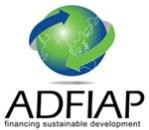 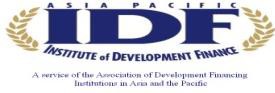 ADFIAPAsia-Pacific Institute of Development FinanceStudy Tour Program on Affordable HousingSeptember 16-20, 2019 (originally scheduled August 5-8, 2019) * Manila, PhilippinesREGISTRATION FORM	PHOTOADFIAPAsia-Pacific Institute of Development FinanceStudy Tour Program on Affordable HousingSeptember 16-20, 2019 (originally scheduled August 5-8, 2019) * Manila, PhilippinesREGISTRATION FORM	PHOTOADFIAPAsia-Pacific Institute of Development FinanceStudy Tour Program on Affordable HousingSeptember 16-20, 2019 (originally scheduled August 5-8, 2019) * Manila, PhilippinesREGISTRATION FORM	PHOTOPlease register the following as participant in the Program (reproduce the Form if necessary; one Form for each participant)► Participation Fee is US$1,750 per participant (US$1,950 per participant for non-ADFIAP member) which includes training materials, lunch during seminar-workshop, program-related trip, and certificate of attendance. Airfare and hotel accommodation will be for the account of the participant or participating institution.► Reservation is open but attendance is confirmed upon receipt of duly-filled up Registration Form and payment of participation fee (bank transfer) to the following:o	Association of Development Financing Institutions in Asia and the Pacific (ADFIAP) Metropolitan Bank and Trust CompanyUS$ Savings Account No: 514-2-5140033-7 Skyland Plaza BranchGround Floor, Skyland Plaza Condominium Gil J. Puyat Avenue, Makati City 1200 PhilippinesSwift Code: MBTCPHMMTelephone: 0063 2 8886764 or 8430932►		Cancellation Policy:  Cancellation made 10 working days prior to the event will be charged 50% of the entire program cost. No refund will be made for no-show. Substitution or replacement will be accepted at any point prior to the seminar.► ADFIAP reserves the right to cancel the scheduled program run if the minimum number of participants is not met.Name    	► Participation Fee is US$1,750 per participant (US$1,950 per participant for non-ADFIAP member) which includes training materials, lunch during seminar-workshop, program-related trip, and certificate of attendance. Airfare and hotel accommodation will be for the account of the participant or participating institution.► Reservation is open but attendance is confirmed upon receipt of duly-filled up Registration Form and payment of participation fee (bank transfer) to the following:o	Association of Development Financing Institutions in Asia and the Pacific (ADFIAP) Metropolitan Bank and Trust CompanyUS$ Savings Account No: 514-2-5140033-7 Skyland Plaza BranchGround Floor, Skyland Plaza Condominium Gil J. Puyat Avenue, Makati City 1200 PhilippinesSwift Code: MBTCPHMMTelephone: 0063 2 8886764 or 8430932►		Cancellation Policy:  Cancellation made 10 working days prior to the event will be charged 50% of the entire program cost. No refund will be made for no-show. Substitution or replacement will be accepted at any point prior to the seminar.► ADFIAP reserves the right to cancel the scheduled program run if the minimum number of participants is not met. Male	 Female► Participation Fee is US$1,750 per participant (US$1,950 per participant for non-ADFIAP member) which includes training materials, lunch during seminar-workshop, program-related trip, and certificate of attendance. Airfare and hotel accommodation will be for the account of the participant or participating institution.► Reservation is open but attendance is confirmed upon receipt of duly-filled up Registration Form and payment of participation fee (bank transfer) to the following:o	Association of Development Financing Institutions in Asia and the Pacific (ADFIAP) Metropolitan Bank and Trust CompanyUS$ Savings Account No: 514-2-5140033-7 Skyland Plaza BranchGround Floor, Skyland Plaza Condominium Gil J. Puyat Avenue, Makati City 1200 PhilippinesSwift Code: MBTCPHMMTelephone: 0063 2 8886764 or 8430932►		Cancellation Policy:  Cancellation made 10 working days prior to the event will be charged 50% of the entire program cost. No refund will be made for no-show. Substitution or replacement will be accepted at any point prior to the seminar.► ADFIAP reserves the right to cancel the scheduled program run if the minimum number of participants is not met.Nationality   	► Participation Fee is US$1,750 per participant (US$1,950 per participant for non-ADFIAP member) which includes training materials, lunch during seminar-workshop, program-related trip, and certificate of attendance. Airfare and hotel accommodation will be for the account of the participant or participating institution.► Reservation is open but attendance is confirmed upon receipt of duly-filled up Registration Form and payment of participation fee (bank transfer) to the following:o	Association of Development Financing Institutions in Asia and the Pacific (ADFIAP) Metropolitan Bank and Trust CompanyUS$ Savings Account No: 514-2-5140033-7 Skyland Plaza BranchGround Floor, Skyland Plaza Condominium Gil J. Puyat Avenue, Makati City 1200 PhilippinesSwift Code: MBTCPHMMTelephone: 0063 2 8886764 or 8430932►		Cancellation Policy:  Cancellation made 10 working days prior to the event will be charged 50% of the entire program cost. No refund will be made for no-show. Substitution or replacement will be accepted at any point prior to the seminar.► ADFIAP reserves the right to cancel the scheduled program run if the minimum number of participants is not met.Birth	Date 	► Participation Fee is US$1,750 per participant (US$1,950 per participant for non-ADFIAP member) which includes training materials, lunch during seminar-workshop, program-related trip, and certificate of attendance. Airfare and hotel accommodation will be for the account of the participant or participating institution.► Reservation is open but attendance is confirmed upon receipt of duly-filled up Registration Form and payment of participation fee (bank transfer) to the following:o	Association of Development Financing Institutions in Asia and the Pacific (ADFIAP) Metropolitan Bank and Trust CompanyUS$ Savings Account No: 514-2-5140033-7 Skyland Plaza BranchGround Floor, Skyland Plaza Condominium Gil J. Puyat Avenue, Makati City 1200 PhilippinesSwift Code: MBTCPHMMTelephone: 0063 2 8886764 or 8430932►		Cancellation Policy:  Cancellation made 10 working days prior to the event will be charged 50% of the entire program cost. No refund will be made for no-show. Substitution or replacement will be accepted at any point prior to the seminar.► ADFIAP reserves the right to cancel the scheduled program run if the minimum number of participants is not met.Organization  	► Participation Fee is US$1,750 per participant (US$1,950 per participant for non-ADFIAP member) which includes training materials, lunch during seminar-workshop, program-related trip, and certificate of attendance. Airfare and hotel accommodation will be for the account of the participant or participating institution.► Reservation is open but attendance is confirmed upon receipt of duly-filled up Registration Form and payment of participation fee (bank transfer) to the following:o	Association of Development Financing Institutions in Asia and the Pacific (ADFIAP) Metropolitan Bank and Trust CompanyUS$ Savings Account No: 514-2-5140033-7 Skyland Plaza BranchGround Floor, Skyland Plaza Condominium Gil J. Puyat Avenue, Makati City 1200 PhilippinesSwift Code: MBTCPHMMTelephone: 0063 2 8886764 or 8430932►		Cancellation Policy:  Cancellation made 10 working days prior to the event will be charged 50% of the entire program cost. No refund will be made for no-show. Substitution or replacement will be accepted at any point prior to the seminar.► ADFIAP reserves the right to cancel the scheduled program run if the minimum number of participants is not met.Job Position   	► Participation Fee is US$1,750 per participant (US$1,950 per participant for non-ADFIAP member) which includes training materials, lunch during seminar-workshop, program-related trip, and certificate of attendance. Airfare and hotel accommodation will be for the account of the participant or participating institution.► Reservation is open but attendance is confirmed upon receipt of duly-filled up Registration Form and payment of participation fee (bank transfer) to the following:o	Association of Development Financing Institutions in Asia and the Pacific (ADFIAP) Metropolitan Bank and Trust CompanyUS$ Savings Account No: 514-2-5140033-7 Skyland Plaza BranchGround Floor, Skyland Plaza Condominium Gil J. Puyat Avenue, Makati City 1200 PhilippinesSwift Code: MBTCPHMMTelephone: 0063 2 8886764 or 8430932►		Cancellation Policy:  Cancellation made 10 working days prior to the event will be charged 50% of the entire program cost. No refund will be made for no-show. Substitution or replacement will be accepted at any point prior to the seminar.► ADFIAP reserves the right to cancel the scheduled program run if the minimum number of participants is not met.Unit/Department  	► Participation Fee is US$1,750 per participant (US$1,950 per participant for non-ADFIAP member) which includes training materials, lunch during seminar-workshop, program-related trip, and certificate of attendance. Airfare and hotel accommodation will be for the account of the participant or participating institution.► Reservation is open but attendance is confirmed upon receipt of duly-filled up Registration Form and payment of participation fee (bank transfer) to the following:o	Association of Development Financing Institutions in Asia and the Pacific (ADFIAP) Metropolitan Bank and Trust CompanyUS$ Savings Account No: 514-2-5140033-7 Skyland Plaza BranchGround Floor, Skyland Plaza Condominium Gil J. Puyat Avenue, Makati City 1200 PhilippinesSwift Code: MBTCPHMMTelephone: 0063 2 8886764 or 8430932►		Cancellation Policy:  Cancellation made 10 working days prior to the event will be charged 50% of the entire program cost. No refund will be made for no-show. Substitution or replacement will be accepted at any point prior to the seminar.► ADFIAP reserves the right to cancel the scheduled program run if the minimum number of participants is not met.Mobile Phone No.   	► Participation Fee is US$1,750 per participant (US$1,950 per participant for non-ADFIAP member) which includes training materials, lunch during seminar-workshop, program-related trip, and certificate of attendance. Airfare and hotel accommodation will be for the account of the participant or participating institution.► Reservation is open but attendance is confirmed upon receipt of duly-filled up Registration Form and payment of participation fee (bank transfer) to the following:o	Association of Development Financing Institutions in Asia and the Pacific (ADFIAP) Metropolitan Bank and Trust CompanyUS$ Savings Account No: 514-2-5140033-7 Skyland Plaza BranchGround Floor, Skyland Plaza Condominium Gil J. Puyat Avenue, Makati City 1200 PhilippinesSwift Code: MBTCPHMMTelephone: 0063 2 8886764 or 8430932►		Cancellation Policy:  Cancellation made 10 working days prior to the event will be charged 50% of the entire program cost. No refund will be made for no-show. Substitution or replacement will be accepted at any point prior to the seminar.► ADFIAP reserves the right to cancel the scheduled program run if the minimum number of participants is not met.Email:  	► Participation Fee is US$1,750 per participant (US$1,950 per participant for non-ADFIAP member) which includes training materials, lunch during seminar-workshop, program-related trip, and certificate of attendance. Airfare and hotel accommodation will be for the account of the participant or participating institution.► Reservation is open but attendance is confirmed upon receipt of duly-filled up Registration Form and payment of participation fee (bank transfer) to the following:o	Association of Development Financing Institutions in Asia and the Pacific (ADFIAP) Metropolitan Bank and Trust CompanyUS$ Savings Account No: 514-2-5140033-7 Skyland Plaza BranchGround Floor, Skyland Plaza Condominium Gil J. Puyat Avenue, Makati City 1200 PhilippinesSwift Code: MBTCPHMMTelephone: 0063 2 8886764 or 8430932►		Cancellation Policy:  Cancellation made 10 working days prior to the event will be charged 50% of the entire program cost. No refund will be made for no-show. Substitution or replacement will be accepted at any point prior to the seminar.► ADFIAP reserves the right to cancel the scheduled program run if the minimum number of participants is not met.Diet Preference (if any)  	► Participation Fee is US$1,750 per participant (US$1,950 per participant for non-ADFIAP member) which includes training materials, lunch during seminar-workshop, program-related trip, and certificate of attendance. Airfare and hotel accommodation will be for the account of the participant or participating institution.► Reservation is open but attendance is confirmed upon receipt of duly-filled up Registration Form and payment of participation fee (bank transfer) to the following:o	Association of Development Financing Institutions in Asia and the Pacific (ADFIAP) Metropolitan Bank and Trust CompanyUS$ Savings Account No: 514-2-5140033-7 Skyland Plaza BranchGround Floor, Skyland Plaza Condominium Gil J. Puyat Avenue, Makati City 1200 PhilippinesSwift Code: MBTCPHMMTelephone: 0063 2 8886764 or 8430932►		Cancellation Policy:  Cancellation made 10 working days prior to the event will be charged 50% of the entire program cost. No refund will be made for no-show. Substitution or replacement will be accepted at any point prior to the seminar.► ADFIAP reserves the right to cancel the scheduled program run if the minimum number of participants is not met.Passport Number  	► Participation Fee is US$1,750 per participant (US$1,950 per participant for non-ADFIAP member) which includes training materials, lunch during seminar-workshop, program-related trip, and certificate of attendance. Airfare and hotel accommodation will be for the account of the participant or participating institution.► Reservation is open but attendance is confirmed upon receipt of duly-filled up Registration Form and payment of participation fee (bank transfer) to the following:o	Association of Development Financing Institutions in Asia and the Pacific (ADFIAP) Metropolitan Bank and Trust CompanyUS$ Savings Account No: 514-2-5140033-7 Skyland Plaza BranchGround Floor, Skyland Plaza Condominium Gil J. Puyat Avenue, Makati City 1200 PhilippinesSwift Code: MBTCPHMMTelephone: 0063 2 8886764 or 8430932►		Cancellation Policy:  Cancellation made 10 working days prior to the event will be charged 50% of the entire program cost. No refund will be made for no-show. Substitution or replacement will be accepted at any point prior to the seminar.► ADFIAP reserves the right to cancel the scheduled program run if the minimum number of participants is not met.Expiry Date & Place of Issue  	► Participation Fee is US$1,750 per participant (US$1,950 per participant for non-ADFIAP member) which includes training materials, lunch during seminar-workshop, program-related trip, and certificate of attendance. Airfare and hotel accommodation will be for the account of the participant or participating institution.► Reservation is open but attendance is confirmed upon receipt of duly-filled up Registration Form and payment of participation fee (bank transfer) to the following:o	Association of Development Financing Institutions in Asia and the Pacific (ADFIAP) Metropolitan Bank and Trust CompanyUS$ Savings Account No: 514-2-5140033-7 Skyland Plaza BranchGround Floor, Skyland Plaza Condominium Gil J. Puyat Avenue, Makati City 1200 PhilippinesSwift Code: MBTCPHMMTelephone: 0063 2 8886764 or 8430932►		Cancellation Policy:  Cancellation made 10 working days prior to the event will be charged 50% of the entire program cost. No refund will be made for no-show. Substitution or replacement will be accepted at any point prior to the seminar.► ADFIAP reserves the right to cancel the scheduled program run if the minimum number of participants is not met.Arriving Manila:  Date & Flt No.  	► Participation Fee is US$1,750 per participant (US$1,950 per participant for non-ADFIAP member) which includes training materials, lunch during seminar-workshop, program-related trip, and certificate of attendance. Airfare and hotel accommodation will be for the account of the participant or participating institution.► Reservation is open but attendance is confirmed upon receipt of duly-filled up Registration Form and payment of participation fee (bank transfer) to the following:o	Association of Development Financing Institutions in Asia and the Pacific (ADFIAP) Metropolitan Bank and Trust CompanyUS$ Savings Account No: 514-2-5140033-7 Skyland Plaza BranchGround Floor, Skyland Plaza Condominium Gil J. Puyat Avenue, Makati City 1200 PhilippinesSwift Code: MBTCPHMMTelephone: 0063 2 8886764 or 8430932►		Cancellation Policy:  Cancellation made 10 working days prior to the event will be charged 50% of the entire program cost. No refund will be made for no-show. Substitution or replacement will be accepted at any point prior to the seminar.► ADFIAP reserves the right to cancel the scheduled program run if the minimum number of participants is not met.Departing Manila:  Date & Flt No.   	► Participation Fee is US$1,750 per participant (US$1,950 per participant for non-ADFIAP member) which includes training materials, lunch during seminar-workshop, program-related trip, and certificate of attendance. Airfare and hotel accommodation will be for the account of the participant or participating institution.► Reservation is open but attendance is confirmed upon receipt of duly-filled up Registration Form and payment of participation fee (bank transfer) to the following:o	Association of Development Financing Institutions in Asia and the Pacific (ADFIAP) Metropolitan Bank and Trust CompanyUS$ Savings Account No: 514-2-5140033-7 Skyland Plaza BranchGround Floor, Skyland Plaza Condominium Gil J. Puyat Avenue, Makati City 1200 PhilippinesSwift Code: MBTCPHMMTelephone: 0063 2 8886764 or 8430932►		Cancellation Policy:  Cancellation made 10 working days prior to the event will be charged 50% of the entire program cost. No refund will be made for no-show. Substitution or replacement will be accepted at any point prior to the seminar.► ADFIAP reserves the right to cancel the scheduled program run if the minimum number of participants is not met.Hotel Preference:  5-star hotel  4 or 3-star hotel► Participation Fee is US$1,750 per participant (US$1,950 per participant for non-ADFIAP member) which includes training materials, lunch during seminar-workshop, program-related trip, and certificate of attendance. Airfare and hotel accommodation will be for the account of the participant or participating institution.► Reservation is open but attendance is confirmed upon receipt of duly-filled up Registration Form and payment of participation fee (bank transfer) to the following:o	Association of Development Financing Institutions in Asia and the Pacific (ADFIAP) Metropolitan Bank and Trust CompanyUS$ Savings Account No: 514-2-5140033-7 Skyland Plaza BranchGround Floor, Skyland Plaza Condominium Gil J. Puyat Avenue, Makati City 1200 PhilippinesSwift Code: MBTCPHMMTelephone: 0063 2 8886764 or 8430932►		Cancellation Policy:  Cancellation made 10 working days prior to the event will be charged 50% of the entire program cost. No refund will be made for no-show. Substitution or replacement will be accepted at any point prior to the seminar.► ADFIAP reserves the right to cancel the scheduled program run if the minimum number of participants is not met.(Name & Signature of Approving Officer)_		 (Date)For more information, please contact:ADFIAP Secretariat, Telephones: (63-2) 8161672 or (63-2) 8430932 Fax: (63-2) 8176498For more information, please contact:ADFIAP Secretariat, Telephones: (63-2) 8161672 or (63-2) 8430932 Fax: (63-2) 8176498For more information, please contact:ADFIAP Secretariat, Telephones: (63-2) 8161672 or (63-2) 8430932 Fax: (63-2) 8176498